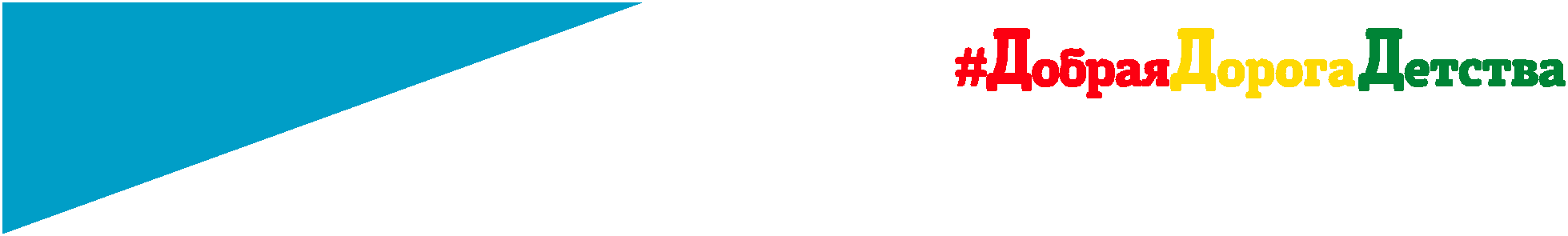 детское удерживающее устройствоДетское удерживающее устройство (ДУУ, детское автокресло) — самый надёжный способ сделать поездку ребёнка в легковом автомобиле более безопасной и комфортной.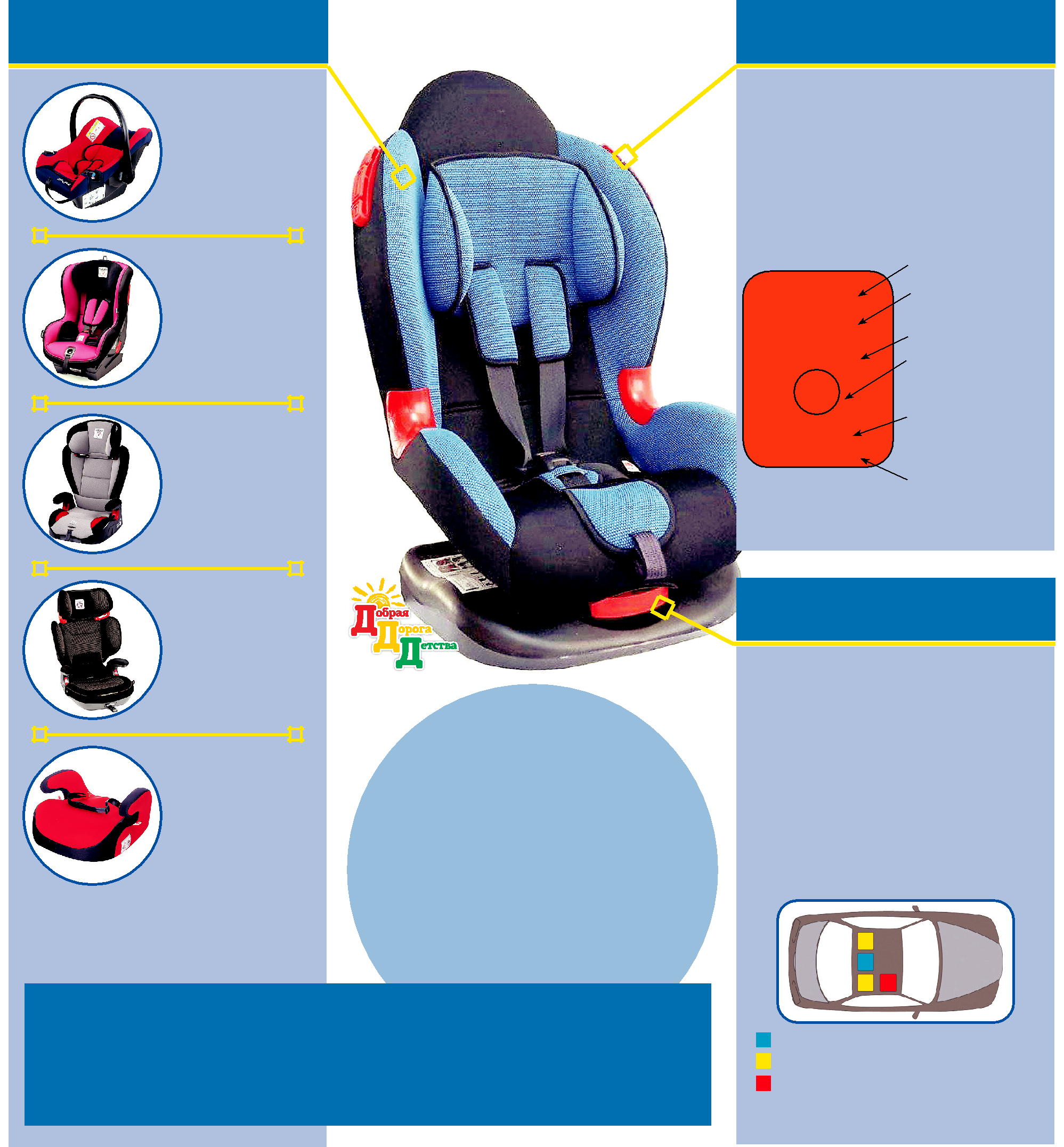 ДУУ должно соответствоватьросту и весу ребёнкаГруппа 0+0-13 кгОт рождения до 1 годаГруппа 19-18 кгОт 9 месяцев до 4 летГруппа 215-26 кгОт 4 до 7 летГруппа 2,315-36 кгОт 4 до 12 летМаркировкаНа автокресле обязательно должна бытьмаркировка соответствия Европейскомустандарту безопасности ЕСЕ R44/04или ECE R129.России все ДУУ подлежат обязательной сертификации.Как читать маркировку?При покупке спрашивайтеу продавца сертификат на ДУУ.Правильно устанавливайтеДУУ в автомобилеИзучите инструкцию.Перед покупкой проверьте, подходит ли кон-кретное ДУУ именно к вашему автомобилю.Группа 3(бустер)22-36 кгГлавный недостаток бустера — отсутствие боковой защиты. В случае ДТП тяжесть травм возрастает во множество раз.От7до12летЕсли ДУУпобывалоаварии,использоватьего дальшенельзя!Если ваш автомобиль оборудован системой ISOFIX, выбирайте ДУУ, также оборудованное этой системой крепления. Оно надёжнее, чем крепление при помощи ремней безопасности.Наиболее безопасное место для установки автокресла в автомобиле.Не покупайте ДУУ «на вырост»Универсальные модели (группа 1,2,3) обеспечивают меньшую степень защиты, чем идеально подобранное автокресло, предназначенное для перевозки детей определённого роста и веса.Самое безопасное место для установки автокресла Иные рекомендуемые места для установке ДУУСамое небезопасное место для установки ДУУ. Устанавливать ДУУ можно только в самом крайнем случае и ТОЛЬКО ПОСЛЕ ОТКЛЮЧЕНИЯ передней пассажирской подушки безопасности.Качественное ДУУ — это безопасность вашего ребёнка при поездке в легковом автомобиле.Не экономьте на безопасности своего ребёнка!ДлябезопасностибезопасностишкольногошкольногоВыбираемуголкауголкаВыбираемуголкауголкаЕвропейский стандартECE-R 44Тип автокреслаECE-R 44(Universal — подходит дляuniversalвсех типов автомобилей)universalВесовая группа9 — 18 kgВесовая группа9 — 18 kgСтрана, где были проведе-ны испытания автокреслаE1(1- Германия, 2 — Франция,E13 — Италия и т.д.)Индивидуальный номер04 30 10 27испытаний, где первые04 30 10 27две цифры указываютKindersitz GmbHдве цифры указываютKindersitz GmbHномер ПравилНазвание производителя